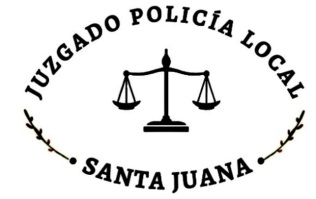 EN LO PRINCIPAL: Presenta descargos.PRIMERO OTROSÍ: Solicita exhorto.SEGUNDO OTROSÍ: Acompaña boleta de citación y solicita permiso provisorio.                                                  S.J.L DE POLICIA LOCAL DE SANTA JUANAYo______________________________________________, domiciliado en ____________________________________________________________________, cédula nacional de identidad N°_____________________, a US., respetuosamente digo:Que habiéndome infraccionado Carabineros de ________________________________________vengo a presentar los siguientes descargos en mi defensa: _____________________________________________________________________________________________________________________________________________________________________________________________________________________________________________________________________________________________________________________________________________________________________________________ ____________________________________________________________________________________ ____________________________________________________________________________________________________________________________________________________________________________________________________________________________________________________________POR TANTO,RUEGO A US., Tenerlo presente.PRIMER OTROSI: Solicito a US., ordenar se exhorte al Juzgado de Policía Local de_______________________________ haciendo presente mis descargos, solicitando se falle la denuncia y se remita copia de dicha sentencia y la   licencia de   conducir a este Juzgado, todo ello de acuerdo a lo dispuesto en el artículo 5 de la Ley 18.287, señalándome el medio de pago y la eventual multa que se me aplique.POR TANTO,RUEGO A US., acceder a la solicitud de exhorto.SEGUNDO OTROSI: Acompaño boleta de citación N°___________________, al Juzgado   de Policía Local de _______________________; para la audiencia del día _____________________________. Por ello, solicito a US., me conceda permiso provisorio para  conducir por el lapso de _____________días.POR TANTORUEGO A US., tener por acompañado el documento y se me conceda permiso provisorio para conducir.                                                                                                       _____________________________                                                                                                                             FIRMA